Очекивана производња пшенице, малина и вишања и засејане површине                   кукуруза, шећерне репе, сунцокрета и соје, 2017.– Претходни резултати –Подаци о очекиваној производњи пшенице, малина и вишања и засејане површине кукуруза, сунцокрета и соје приказани су према стању на дан 23. маја 2017. године.На основу стања усева на дан процене очекује се производња пшенице од 2.277 хиљ. тона у Републици Србији, што је за 21,0% мање у односу на производњу остварену у прошлој години. Код производње малина очекује се смањење производње у односу на прошлу годину, за 6,9%, а код вишања смањење за 6,5%. У односу на прошлу годину, према стању на дан процене, у пролећној сетви 2017. године зaсејано је мање кукуруза (за 1,3%), а више шећерне репе (за 9,9%) и сунцокрета (за 9,5%) и соје (за 9,3%).У односу на десетогодишњи просек (2007–2016), производња пшенице је мања за 9,1%, док је код засејаних површина мање кукуруза (за 0,5%) и шећерне репе (за 12,9%), а више соје (за 25,8%) и сунцокрета (за 26,0%).Републички завод за статистику од 1999. године не располаже подацима за АП Косово и Метохија, тако да они нису садржани у обухвату података за Републику Србију.1. Очекивана производња пшенице, малина и вишања2. Засејане површине кукуруза, шећерне репе, сунцокрета и сојеМетодолошка објашњењаОбјављени подаци добијени су на основу „Анкете о површинама и засадима на крају пролећне сетве“, процене пољопривредних стручних саветодавних станица и других административних извора о очекиваној производњи пшенице, малине и вишње и засејаним површинама најважнијих култура на крају пролећне сетве.Засејаним површинама сматрају се површине које су обрађене и засејане неким усевом, док су жетвене површине оне површине са којих се очекује производња.Принос по хектару процењује се на основу изгледа биљака, фазе развоја, густине сетве итд., и води се рачуна о агротехничким мерама и временским приликама.Приликом процене претпоставља се да ће у наредном периоду до жетве/бербе услови за производњу бити нормални.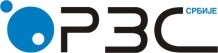 Република СрбијаРепублички завод за статистикуISSN 0353-9555САОПШТЕЊЕСАОПШТЕЊЕПО13број 169 - год. LXVII, 30.06.2017.број 169 - год. LXVII, 30.06.2017.ПољопривредаПољопривредаСРБ169 ПО13 300617Република СрбијаСрбија – северСрбија – северСрбија – северСрбија – југСрбија – југСрбија – југСрбија – југРепублика СрбијаукупноБеоградски регионРегион ВојводинеукупноРегион Шумадије и Западне СрбијеРегион Јужне и Источне СрбијеРегион Косово и МетохијаПшеницаПшеницаПшеницаПшеницаПшеницаПшеницаПшеницаПшеницаПшеницаЖетвена површина, ha55770231248025541286939245222115275129947...Принос по ha, kg4084462035814713340133023489...Производња, t22776551443676914621352214833979380606453373...Индекс, 2016 = 10079,075,972,076,284,982,786,9...МалинеМалинеМалинеМалинеМалинеМалинеМалинеМалинеМалинеПовршина, ha11041395341100210513489...Принос по ha, kg5219648760006559521552963479...Производња, t576312533022357378556771701...Индекс, 2016 = 10093,189,7          68,293,7          93,2         93,3          87,8...ВишњеВишњеВишњеВишњеВишњеВишњеВишњеВишњеВишњеПовршина, ha13990220273714651178829628826...Принос по ha, kg5388714776316903506052175007...Производња, t7538415737562410113596471545244195...Индекс, 2016 = 10093,592,3          96,890,0         93,9          97,9          92,5...Република СрбијаСрбија – северСрбија – северСрбија – северСрбија – југСрбија – југСрбија – југСрбија – југРепублика СрбијаукупноБеоградски регионРегион ВојводинеукупноРегион Шумадије и Западне СрбијеРегион Јужне и Источне СрбијеРегион Косово и МетохијаКукурузКукурузКукурузКукурузКукурузКукурузКукурузКукурузКукурузЗасејана површина, ha1007429611837         41253570584395592214628180964...Индекс, 2016 = 10098,798,695,598,998,998,799,1...Шећерна репаШећерна репаШећерна репаШећерна репаШећерна репаШећерна репаШећерна репаШећерна репаШећерна репаЗасејана површина, ha5418353890207851812293161132...Индекс, 2016 = 100109,9109,8106,5109,9140,2145,0134,7...СунцокретСунцокретСунцокретСунцокретСунцокретСунцокретСунцокретСунцокретСунцокретЗасејана површина, ha221735202500236720013319235341515820...Индекс, 2016 = 100109,5109,2117,7109,1113,4131,8110,1...СојаСојаСојаСојаСојаСојаСојаСојаСојаЗасејана површина, ha20311419168556981859871142910776653...Индекс, 2016 = 100109,3109,0110,6109,0115,0115,4108,7...Контакт: slobodan.grujic@stat.gov.rs, тел.: 011 2412-922, локал 240Издаје и штампа: Републички завод за статистику, Београд, Милана Ракића 5 
Tелефон: 011 2412-922 (централа) • Tелефакс: 011 2411-260 • www.stat.gov.rs
Одговара: др Миладин Ковачевић, директор 
Tираж: 20 ● Периодика излажења: годишња